Ministero dell’istruzione e del merito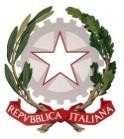 Ufficio Scolastico Regionale per la Campania Direzione Generale - Ufficio IVSCHEDA DI CANDIDATURAAvviso pubblico per l’individuazione delle scuole polo regionali per il conferimento degli incarichi e l’erogazione delle remunerazioni agli osservatori esterni INVALSI – a. s. 2023/2024DATI ISTITUZIONE SCOLASTICAIndicare la/e provincia/e per la/e quali si esprime la candidatura(è possibile indicare una sola preferenza)Scuola polo per le province di Avellino, Benevento e CasertaScuola polo per la provincia di NapoliScuola polo per la provincia di SalernoATTIVITÀDescrizione dettagliata delle attività necessarie per la gestione della procedura di competenza della scuola polo e delle modalità che si intendono utilizzare nelle operazioni di conferimento degli incarichi di osservatore esterno delle rilevazioni nazionali (ad es. numero risorse umane da adibire, tempistica, strumenti, gestione contabile e amministrativa, ecc.):–----------------------------------------------------------------------------------------------------------------------------------------------------------------------------------------------------------------------------------------------------------------------------------------------------------------------------------------------------------------------------------------------------------------------------------------------------------------------------------------------------------------------------------------------------------------------------------------------------------------------------------------------------------------------------------------------------------------------------------------------------------------------------------------------------------------------------------------------------------------------------------------------------------------------------------------------------------------------------------------------------------------------------------------------------------------------------------------------------------------------------------------------------------------------------------------------------------------------------------------------------------------------------------------------------------------------------------------------------------------------ESPERIENZE PREGRESSEAttività relative alla gestione contabile e amministrativa di progetti analoghi precedentemente portati a valido compimento, con specifico riguardo all’esperienza maturata quale scuola polo per le attività in parola nei decorsi anni scolasticiDATA                                                                                 IL DIRIGENTE SCOLASTICOCODICE MECCANOGRAFICODENOMINAZIONE ISTITUTOINDIRIZZOTELEFONOE-MAILDIRIGENTE SCOLASTICOCODICE FISCALE ISTITUTOCONTO CORRENTE BANCARIO INTESTATO ALL'ISTITUTO SCOLASTICO(IBAN, banca, agenzia, indirizzo)Anno scolasticoDescrizione delle attività svolte